Контрольная работа №2 «Компьютер и его программное обеспечение»10 классавтор разработки: Бубен Е.А.Вариант 1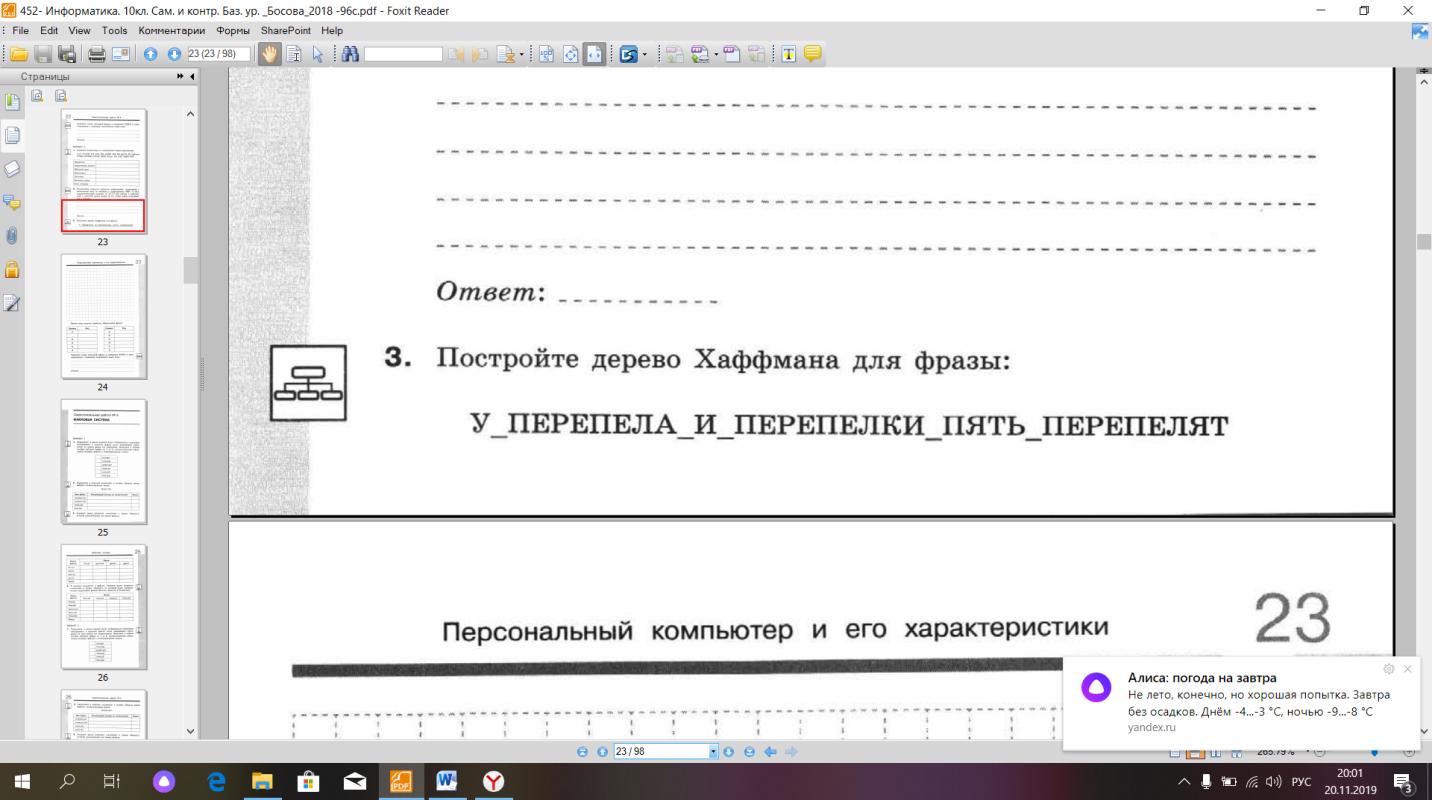 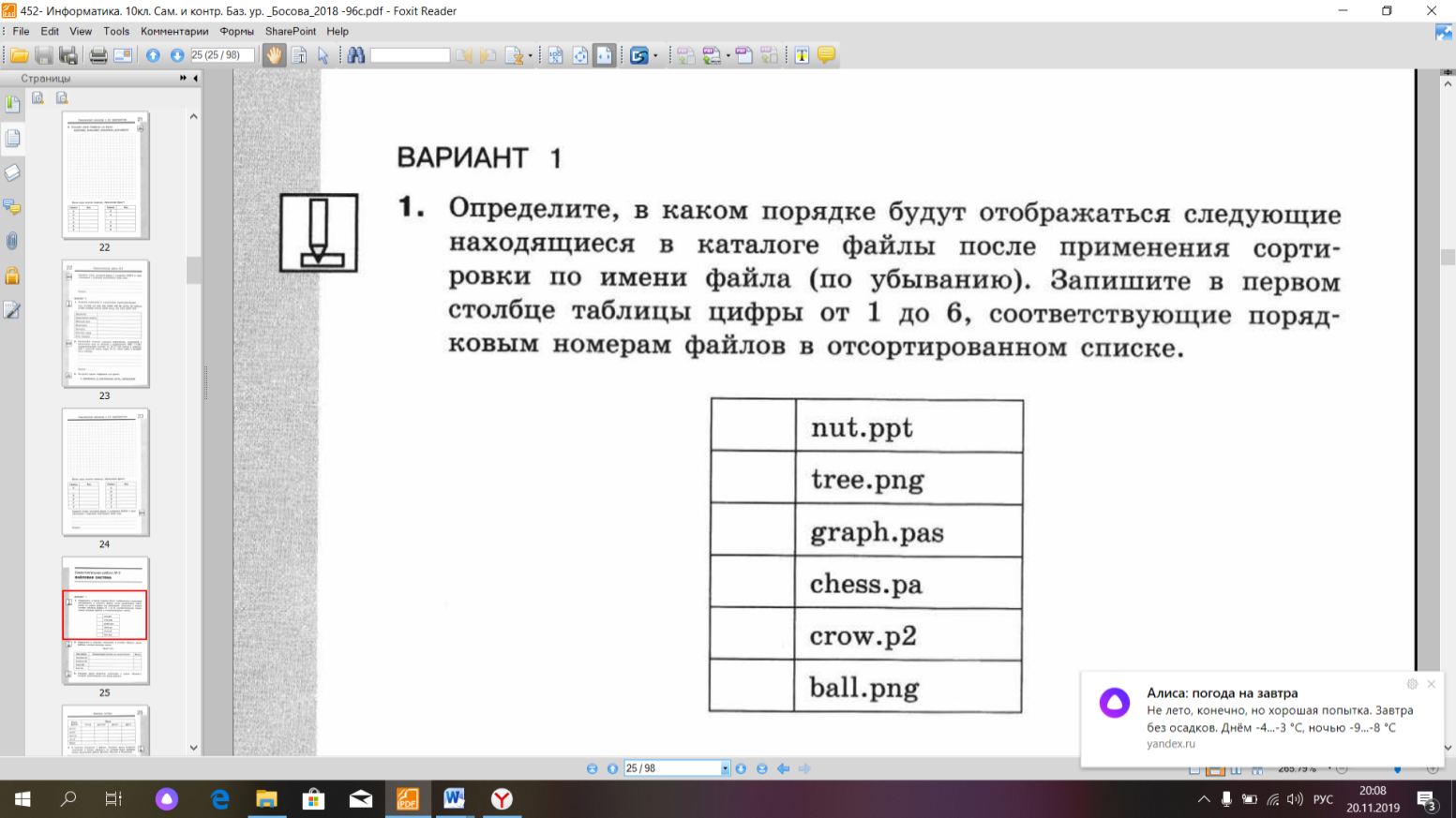 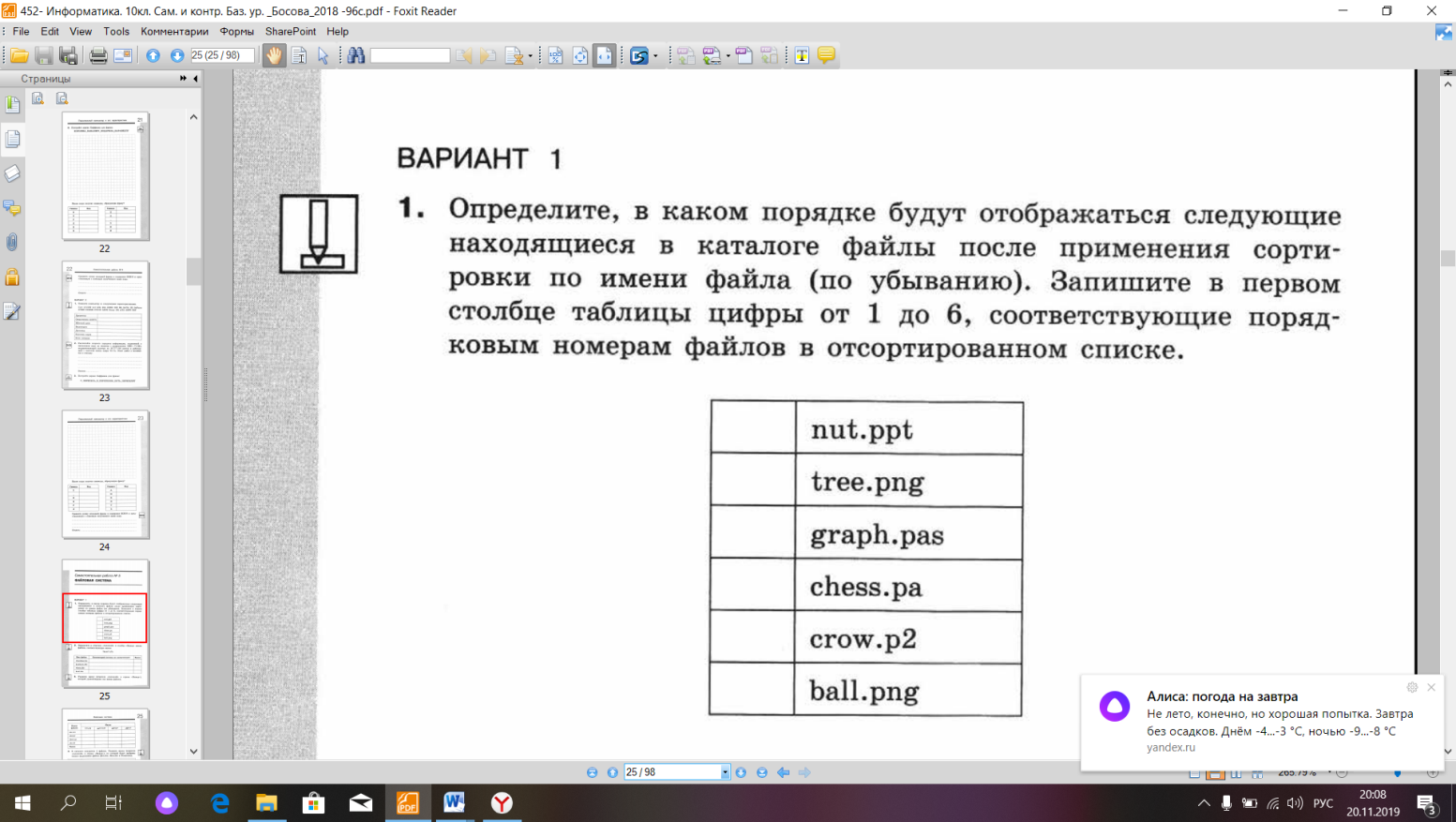 Определите имена файлов, соответствующие маске      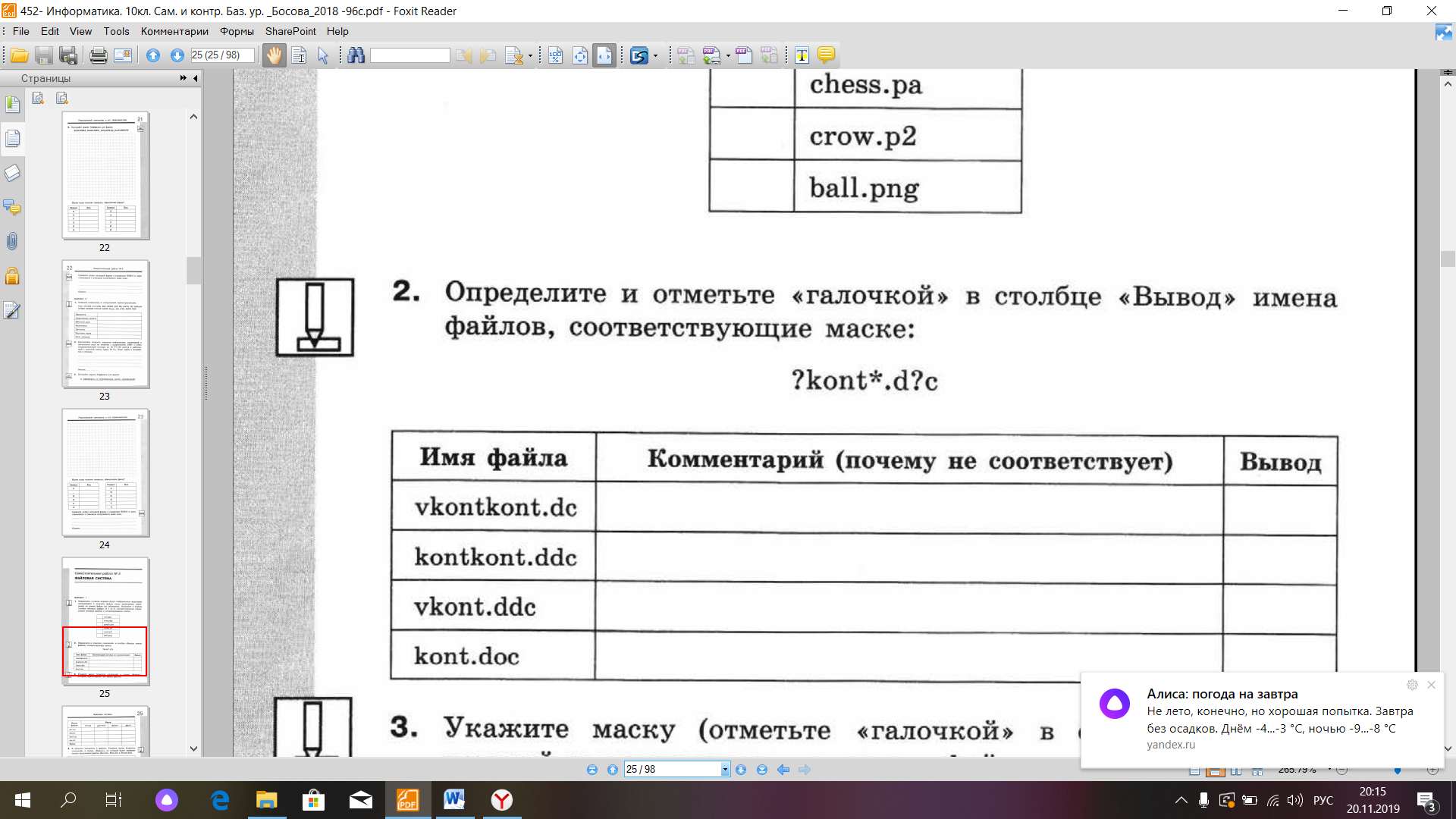 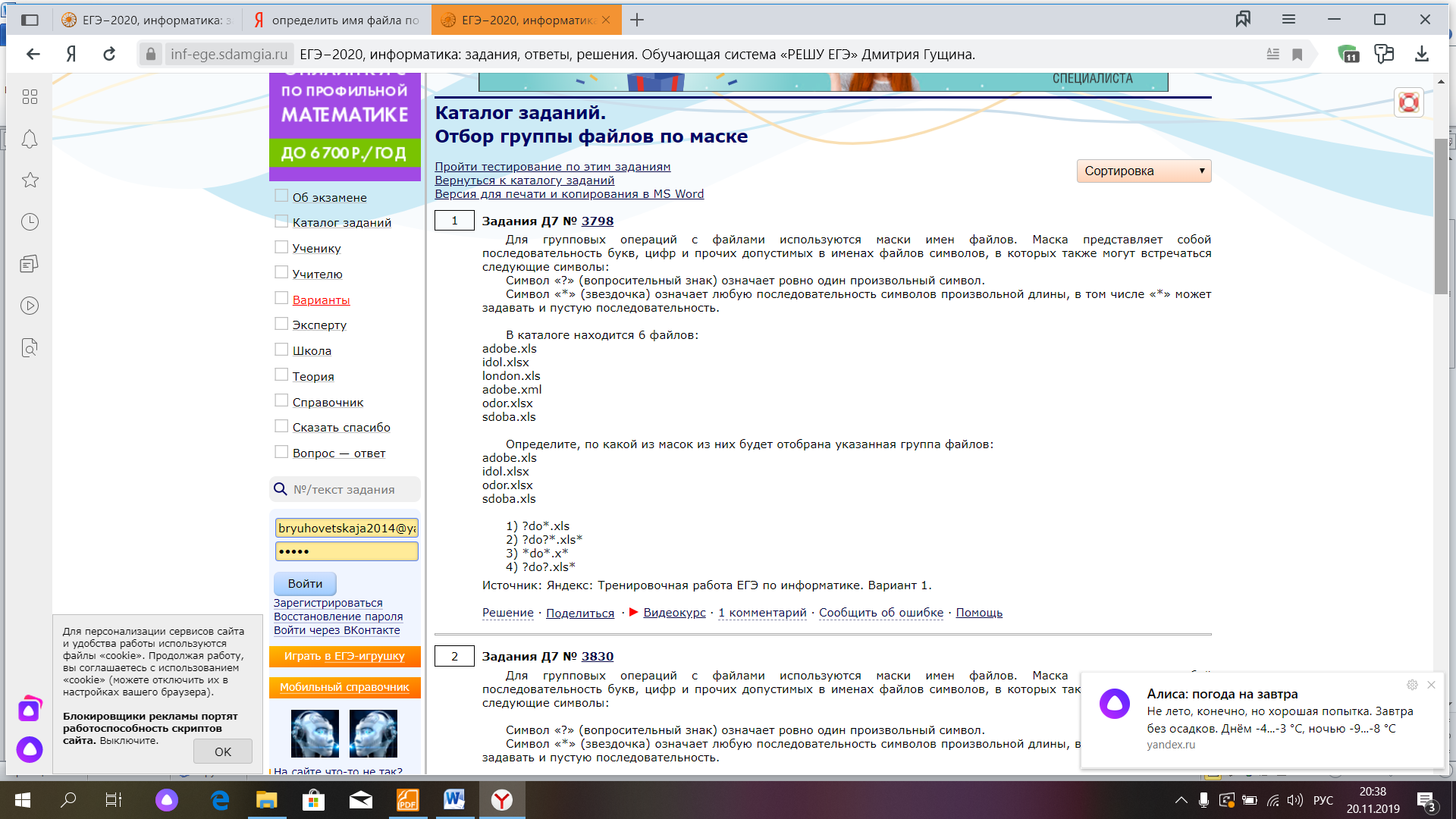 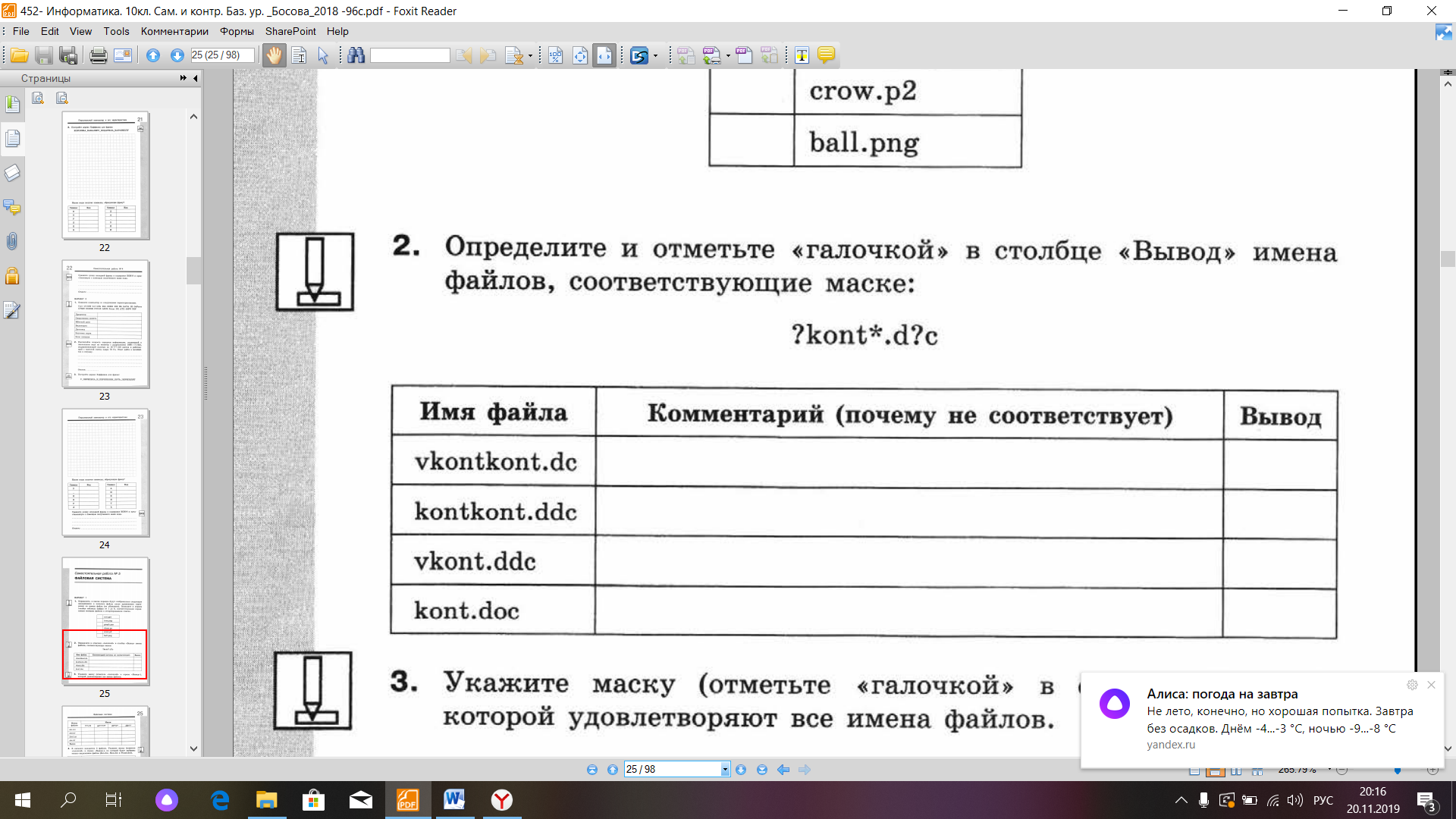 Пользователь, перемещаясь из одного каталога в другой, последовательно посетил каталоги LESSONS, CLASS, SCHOOL, D:\ , MYDOC, LETTERS. При каждом перемещении пользователь либо спускался в каталог на уровень ниже, либо однимался на уровень выше. Каково полное имя каталога, из которого начал перемещение пользователь?Вариант 2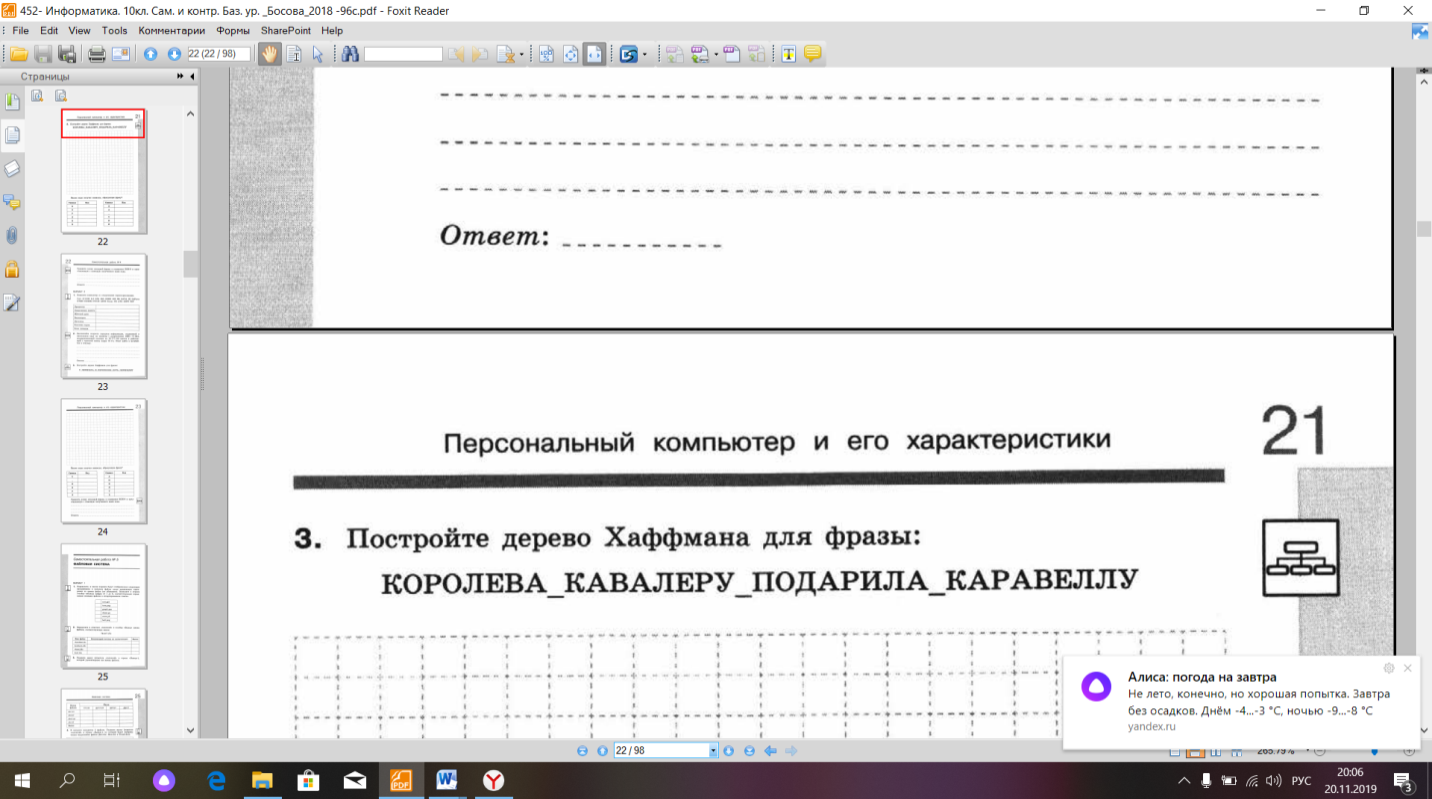 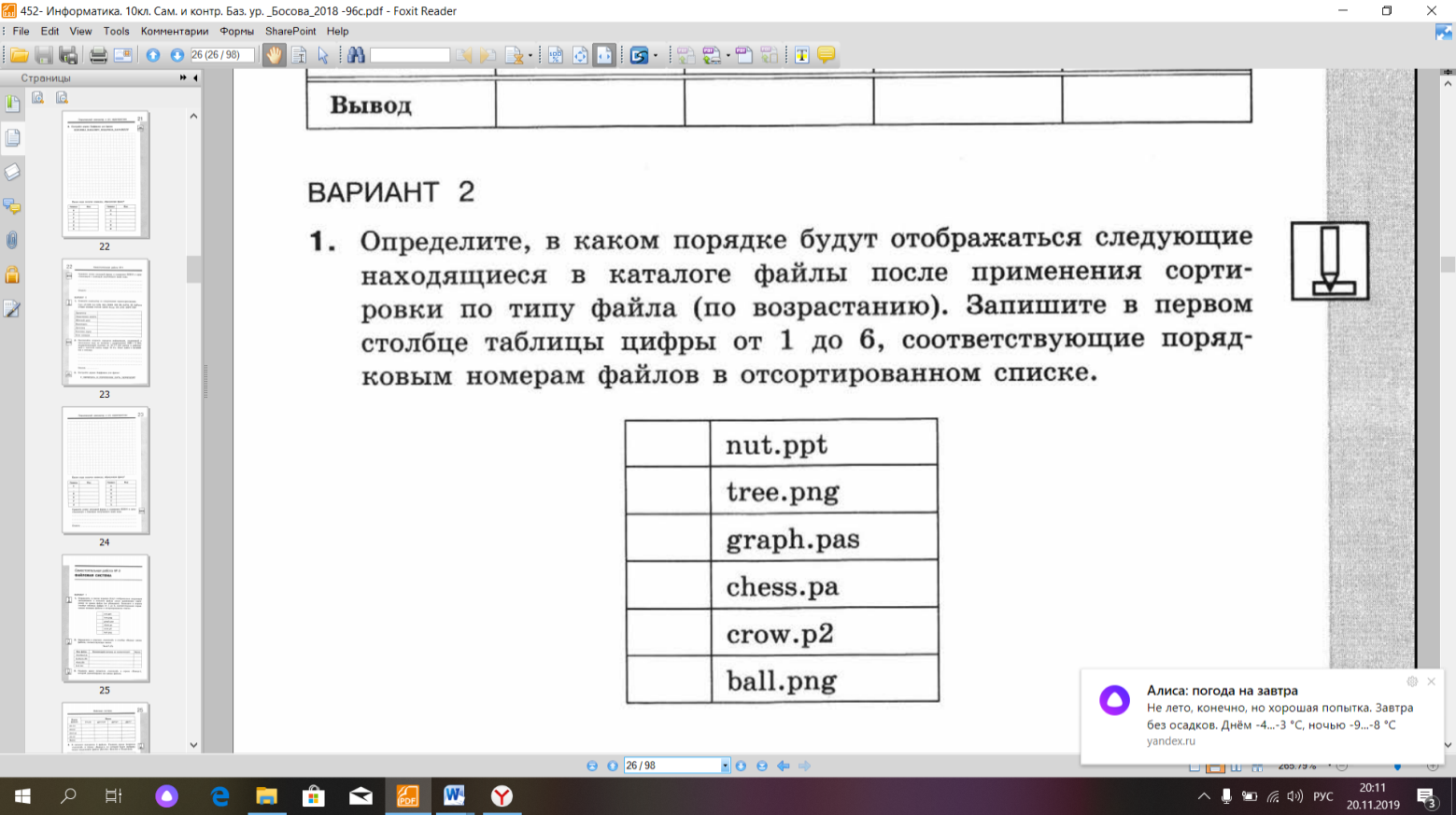 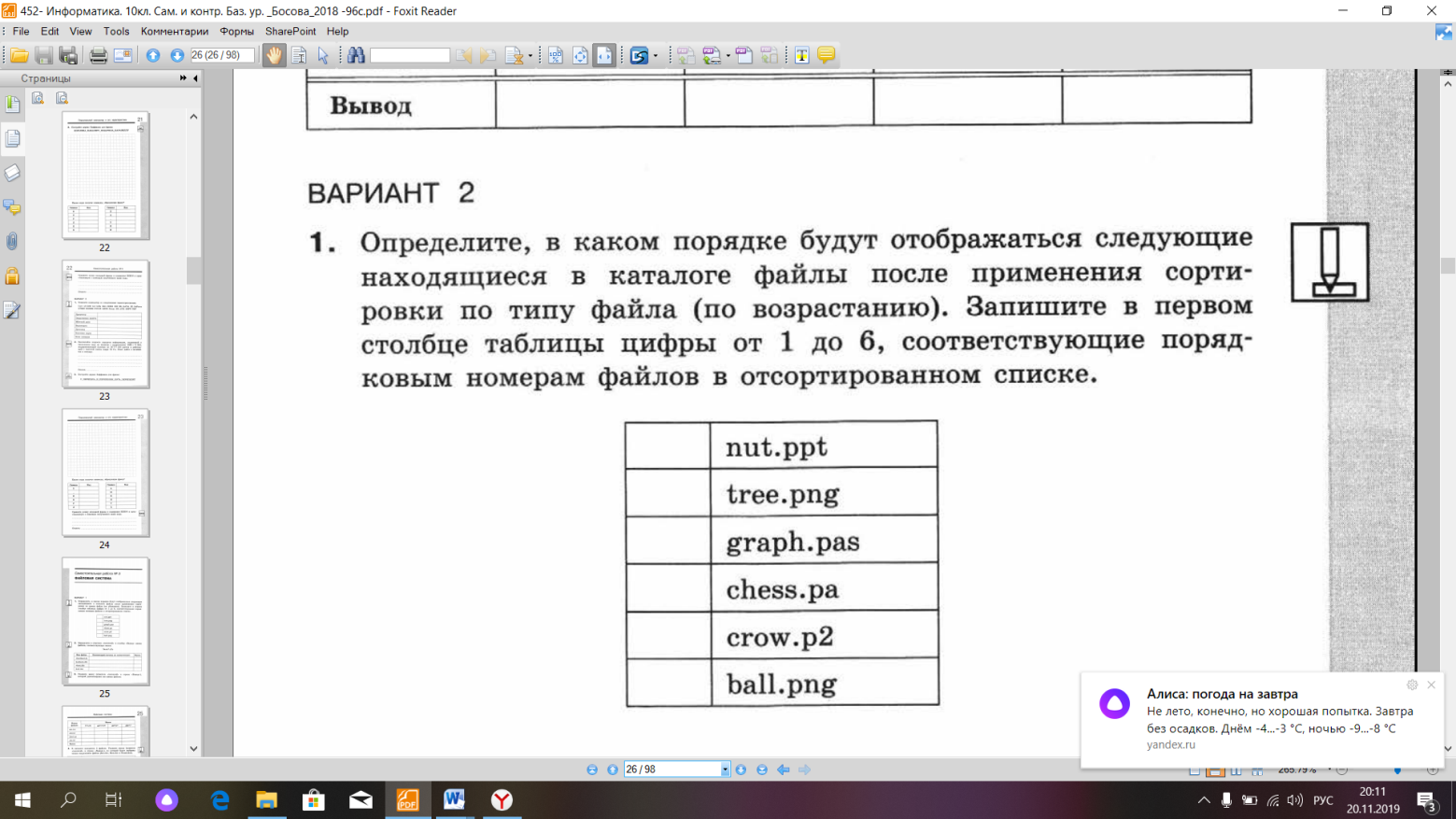 Определите имена файлов, соответствующие маске      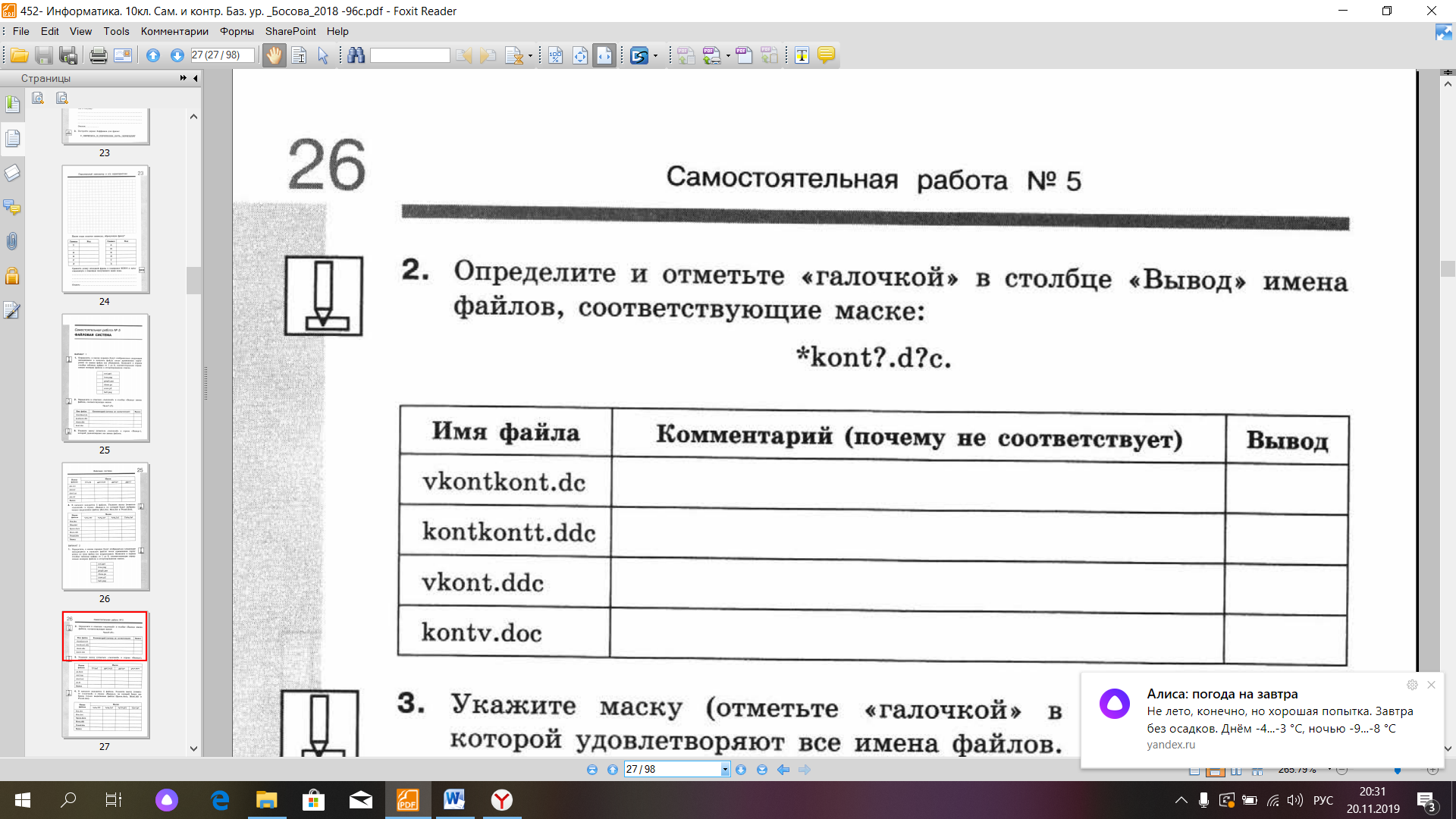 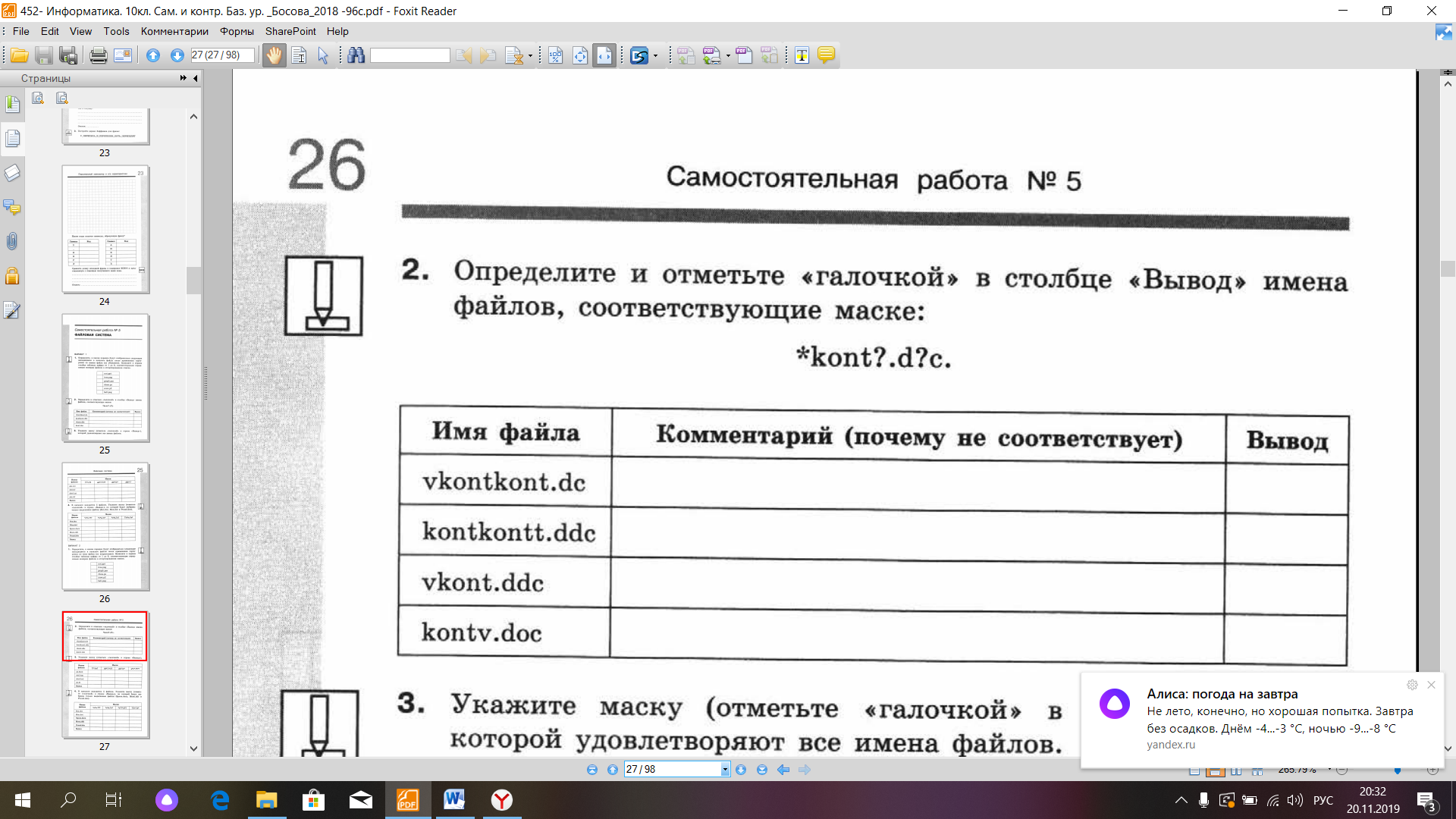 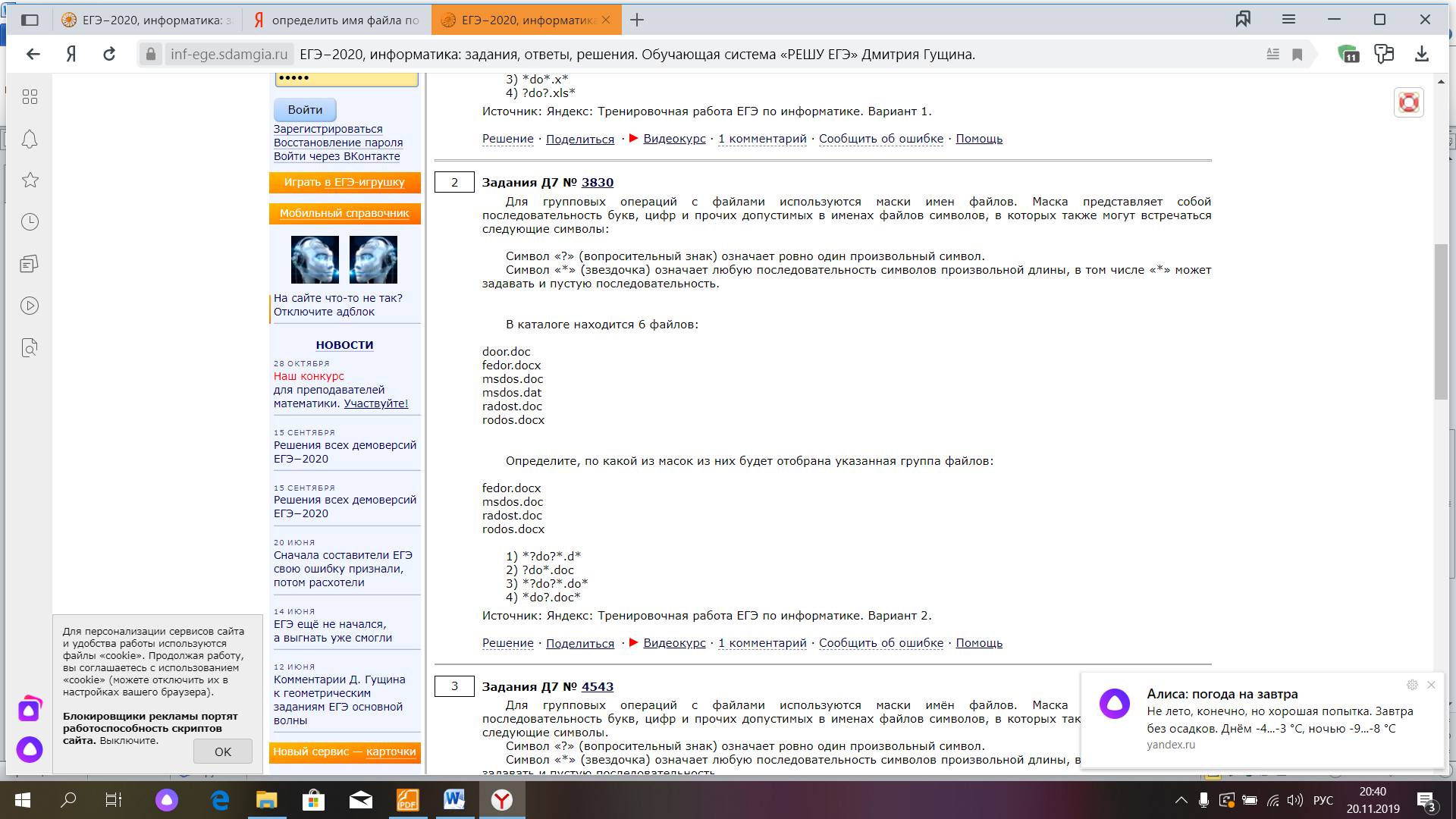 Перемещаясь из одного каталога в другой, пользователь последовательно посетил каталоги  DOC, USER, SCHOOL, A:\, LETTER, INBOX. При каждом перемещении пользователь либо спускался в каталог на уровень ниже, либо поднимался на уровень выше. Каково полное имя каталога, из которого начал перемещение пользователь?